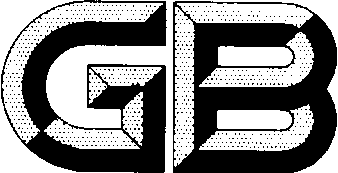 前    言GB/T 13747《锆及锆合金化学分析方法》分为24部分：-------第1部分 -------第2部分：铁含量的测定  1，10-二氮杂菲分光光度法和电感耦合等离子体原子发射光谱法………本部分为GB/T 13747的第2 部分。本部分按照GB/T 1.1-2009给出的规则起草。本部分代替GB/T 13747.2-1992《锆及锆合金化学分析方法  第2部分 1，10-二氮杂菲分光光度法测定铁量》。本部分与GB/T 13747.2-1992相比主要变化如下：——测定范围从0.010%～0.250%扩大到0.010%～0.40%；——对称样量进行了调整；——试液的酸度调节作了部分调整；——铁的显色从室温调整为70℃～80℃水浴中加热15min；——增加了重复性及再现性试验；——新增电感耦合等离子体原子发射光谱法，测定范围为0.010%～0.40%。本部分由中国有色金属工业协会提出。本部分由全国有色金属标准化技术委员会（SAC/TC 243）归口。本部分起草单位：广东省工业分析检测中心、西北有色金属研究院、西部材料股份有限公司、宝钛集团有限公司、北矿检测技术有限公司、西部新锆核材料科技有限公司、金堆城钼业股份有限公司。    本部分起草人员：本部分所代替标准的历次版本发布情况为：——GB/T 13747.2-1992锆及锆合金化学分析方法第2部分：铁含量的测定  1，10-二氮杂菲分光光度法和电感耦合等离子体原子发射光谱法1  范围本部分规定了锆及锆合金中铁含量的测定方法。本部分适用于锆及锆合金中铁含量的测定。测定范围：0.010%～0.40%。2  方法1（仲裁法） 1，10-二氮杂菲分光光度法2.1  方法提要试料用硫酸-硫酸铵分解，用柠檬酸络合锆，以盐酸羟胺将铁（Ⅲ）还原为（Ⅱ）。在pH6左右，二价铁与1,10-二氮杂菲生成红色络合物，于分光光度计波长510nm处测量其吸光度。2.2  试剂除另有说明，在分析中仅使用确认为分析纯的试剂和实验室二级水。2.2.1  硫酸铵。2.2.2  硫酸（ρ1.84g/mL）。2.2.3  盐酸羟胺溶液（100g/L）。2.2.4  柠檬酸溶液（500 g/L）。2.2.5  乙酸-乙酸铵缓冲溶液：称取500g乙酸铵用水溶解，加入20mL冰乙酸，用水稀释至1000mL，混匀。 2.2.6  氨水（1+1）。2.2.7  1，10-二氮杂菲溶液（5g/L）：称取0.5g 1,10-二氮杂菲溶解于20mL无水乙醇中，以水稀释至100mL，混匀，贮存于棕色瓶中。2.2.8  铁标准贮存溶液:称取1.000g金属铁[wFe>99.99%],置于200mL烧杯中，加入30mL盐酸（1+1），低温加热至完全分解，冷却，移入1000mL容量瓶中，以水稀释至刻度，混匀。此溶液1mL含1mg铁。2.2.9  铁标准溶液:移取10.00mL铁标准溶液（2.2.8）于100mL容量瓶中，以水稀释至刻度，混匀。此溶液1mL含100µg铁。2.3  仪器分光光度计。2.4  样品金属锆及锆合金样品加工成屑状。2.5  试验步骤2.5.1  试料按表1称取样品（2.4），精确至0.0001g。表１  试料量2.5.2  平行试验平行做两份试验，取其平均值。2.5.3  空白试验随同试料做空白试验。2.5.4  测定2.5.4.1 将试料（2.5.1）置于150mL烧杯中，加10mL 硫酸（2.2.2），5g硫酸铵（2.2.1），盖上表皿，在高温电炉上加热分解，继续加热至析出的硫磺消失，冷却，移入100mL容量瓶中，以水稀释至刻度，混匀。按表1分取部分试液于100mL容量瓶中。2.5.4.2 加入5 mL柠檬酸溶液（2.2.4）、5mL盐酸羟胺溶液（2.2.3），放置10 min，投入一小块刚果红试纸，用氨水（2.2.6）中和至刚果红试纸由蓝色恰变为紫色。2.5.4.3 加入3mL乙酸-乙酸铵缓冲溶液(2.2.5 )，5mL1，10-二氮杂菲溶液（2.2.7），置于70℃～80℃水浴中加热15min，取下，冷却至室温，用水稀释至刻度，混匀。2.5.4.4 移取部分待测试液（2.5.4.3）于2cm比色皿中，以空白溶液为参比，于分光光度计波长510nm处测量其吸光度，从工作曲线上查出相应的铁含量。2.5.5  工作曲线的绘制2.5.5.1 移取0，0.20mL，0.50mL，1.00mL， 1.50mL，2.00mL，2.50mL铁标准溶液（2.2.9），分别置于一组100mL容量瓶中，各加分取试液体积的空白试验溶液，以下按2.5.4.2~2.5.4.3进行。2.5.5.2 移取部分待测试液（2.5.5.1）于2cm比色皿中，以试剂空白溶液为参比，于分光光度计波长510nm处测量其吸光度，以铁含量为横坐标，吸光度为纵坐标，绘制工作曲线。2.6  试验数据处理	铁含量以铁的质量分数wFe计，按公式（1）计算：  式中：m1——自工作曲线上查得的铁量，单位为微克（μg）；V0——试液总体积，单位为毫升（mL）；V1——分取试液体积，单位为毫升（mL）；m0——试料的质量，单位为克（g）。所得结果保留两位有效数字。2.7  精密度2.7.1  重复性在重复性条件下获得的两次独立测试结果的测定值，在以下给出的平均值范围内，这两个测试结果的绝对差值不超过重复性限（r），超过重复性限（r）的情况不超过5%，重复性限（r）按表2数据采用线性内插法求得。表2 重复性限2.7.2  再现性在再现性条件下获得的两次独立测试结果的测定值，在以下给出的平均值范围内，这两个测试结果的绝对差值不超过再现性限（R），超过再现性限（R）的情况不超过5%，再现性限（R）按表3数据采用线性内插法求得。表3 再现性限3  方法2  电感耦合等离子体原子发射光谱法3.1  方法提要硝酸和氢氟酸溶解试料。用电感耦合等离子体原子发射光谱法进行测定，按工作曲线法计算铁的质量浓度，以质量分数表示测定结果。3.2  试剂 除另有说明，在分析中仅使用确认为分析纯的试剂和实验室二级水。3.2.1  氢氟酸（ρ 1.15g/mL）。3.2.2  硝酸（ 1.42 g/mL）。3.2.3  铁标准贮存溶液：称取1.0000g金属铁(wFe>99.95%)于250mL烧杯中，加入20mL硝酸（1+1）溶解，冷却。移入1000mL容量瓶中，用水稀释至刻度，混匀。此溶液1mL含1mg铁。3.2.4  铁标准溶液：移取10.00mL铁标准贮存溶液（3.2.3），置于100mL容量瓶中，加2mL硝酸（1+1），用水稀释至刻度，混匀。此溶液1mL含100μg铁.3.2.5  金属锆（wZr>99.9%，wFe <0.001%）。3.2.6  氩气（体积分数>99.99%）。3.3  仪器      电感耦合等离子体发射光谱仪：具备耐氢氟酸进样系统，分辨率小于0.006nm(200nm处)。3.4  样品金属锆及锆合金样品加工成屑状。3.5  试验步骤3.5.1 试料称取0.20g样品（3.4），精确至0.0001g。3.5.2 平行试验平行做两份试验，取其平均值。3.5.3 空白试验称取0.200g纯锆（3.2.5），随同做试料做空白试验。3.5.4 分析试液的制备将试料（3.5.1）置于150mL聚乙烯烧杯中，加入10mL~15mL水，2mL氢氟酸（3.2.1）溶解，待反应停止后加入2mL硝酸（3.2.2），至样品溶解完全，冷却，移入100mL聚乙烯容量瓶中，以水稀释至刻度，混匀。3.5.5 工作曲线溶液的配制分别称取0.200g纯锆（3.2.5）于一组150mL聚乙烯烧杯中，按照3.5.4步骤将其溶解，冷却后分别移入100mL聚乙烯容量瓶中，分别加入铁标准溶液（3.2.4）0mL、0.20mL、0.50mL、2.00mL、5.00mL，10.00mL，用水稀释至刻度，混匀。3.5.6 测定在电感耦合等离子体原子发射光谱仪上，于推荐的波长238.204nm处测定工作曲线溶液，当工作曲线线性相关系数r≥0.999时，测量试液（3.5.4）及随同试料空白溶液（3.5.3）中待测元素的发射强度，从工作曲线上查得待测元素的质量浓度。3.6试验数据处理铁含量以铁的质量分数wFe计，按公式（2）计算：式中：ρ1——样品溶液的质量浓度，单位为微克每毫升（μg/mL）；ρ0——空白溶液的质量浓度，单位为微克每毫升（μg/mL）；V2——试液总体积，单位为毫升（mL）；m2——试料的质量，单位为克（g）。所得结果保留两位有效数字。3.7  精密度3.7.1 重复性在重复性条件下获得的两次独立测定结果的测定值，在以下给出的平均值范围内，这两个测定结果的绝对差值不超过重复性限（r），超过重复性限（r）的情况不超过5%，重复性限（r）按表4数据采用线性内插法或外延法求得：表4 重复性限3.7.2  再现性在再现性条件下获得的两次独立测定结果的测定值，在以下给出的平均值范围内，这两个测定结果的绝对差值不超过再现性限（R），超过再现性限（R）的情况不超过5%，再现性限（R）按表5数据采用线性内插法或外延法求得：表5 再现性限4  试验报告试验报告至少应给出以下几个方面的内容：——试验对象；——所使用的标准（包括发布或出版年号）；——所使用的方法（如果标准中包括几个方法）；——结果；——与基本分析步骤的差异；——观察到的异常现象；——试验日期。铁的质量分数/%试料量/g试液总体积/mL分取试液体积/mL0.010～0.101.0010020.00＞0.10～0.400.5010010.00wFe/%0.04690.2700.365r/%0.0040.0180.018wFe//%0.04690.2700.365R/%0.0050.0210.020wFe/%0.04710.2720.365r/%0.0030.0190.019wFe/%0.04710.2720.365R/%0.0050.0200.019